YEDA Participation Form for the 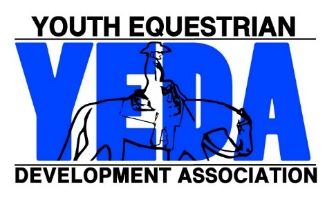 National Snaffle Bit Association Western Show Team Championship  Tulsa, OklahomaAugust 18 – 19, 2018For grades 5th – 12th Walk/Trot will not be offered, suggested for riders in the Emerald, Ruby, Sapphire, & Diamond Divisions.   Deadline: July 21, 2018         This is not the official NSBA Entry Form    ..Name:Riders ’17-’18 YEDA DivisionRiders ’17-’18 School GradeRiders ’17-’18 School GradeRiders ’17-’18 School GradeRiders HeightRiders WeightRiders WeightRiders WeightTeam NameRiders Address:Riders Address:Phone Number:Email:Emergency ContactDoes your coach or trainer plan to attend?   YES             NO   If yes, please list the name and contact information of your coach/trainer.If yes, please list the name and contact information of your coach/trainer.If yes, please list the name and contact information of your coach/trainer.If yes, please list the name and contact information of your coach/trainer.If yes, please list the name and contact information of your coach/trainer.It is not necessary for coaches/trainers to come to this show. YEDA coaches and horses will be provided will be provided by YEDA.It is not necessary for coaches/trainers to come to this show. YEDA coaches and horses will be provided will be provided by YEDA.It is not necessary for coaches/trainers to come to this show. YEDA coaches and horses will be provided will be provided by YEDA.It is not necessary for coaches/trainers to come to this show. YEDA coaches and horses will be provided will be provided by YEDA.It is not necessary for coaches/trainers to come to this show. YEDA coaches and horses will be provided will be provided by YEDA.It is not necessary for coaches/trainers to come to this show. YEDA coaches and horses will be provided will be provided by YEDA.It is not necessary for coaches/trainers to come to this show. YEDA coaches and horses will be provided will be provided by YEDA.It is not necessary for coaches/trainers to come to this show. YEDA coaches and horses will be provided will be provided by YEDA.Description Of The Event: YEDA is offering any current YEDA rider with completed membership a chance to compete in the NSBA Western Show Team Championship as part of a YEDA Team. The date of the event is August 18 – 19, 2018 at The Built Ford Tough Livestock Complex at Expo Square in Tulsa, Oklahoma. Coaching and Horses will be provided by YEDA. This event is for 5th – 12th grade students, who are capable of competing at the lope, walk/trot classes will not be offered. Description Of The Event: YEDA is offering any current YEDA rider with completed membership a chance to compete in the NSBA Western Show Team Championship as part of a YEDA Team. The date of the event is August 18 – 19, 2018 at The Built Ford Tough Livestock Complex at Expo Square in Tulsa, Oklahoma. Coaching and Horses will be provided by YEDA. This event is for 5th – 12th grade students, who are capable of competing at the lope, walk/trot classes will not be offered. Description Of The Event: YEDA is offering any current YEDA rider with completed membership a chance to compete in the NSBA Western Show Team Championship as part of a YEDA Team. The date of the event is August 18 – 19, 2018 at The Built Ford Tough Livestock Complex at Expo Square in Tulsa, Oklahoma. Coaching and Horses will be provided by YEDA. This event is for 5th – 12th grade students, who are capable of competing at the lope, walk/trot classes will not be offered. Description Of The Event: YEDA is offering any current YEDA rider with completed membership a chance to compete in the NSBA Western Show Team Championship as part of a YEDA Team. The date of the event is August 18 – 19, 2018 at The Built Ford Tough Livestock Complex at Expo Square in Tulsa, Oklahoma. Coaching and Horses will be provided by YEDA. This event is for 5th – 12th grade students, who are capable of competing at the lope, walk/trot classes will not be offered. Description Of The Event: YEDA is offering any current YEDA rider with completed membership a chance to compete in the NSBA Western Show Team Championship as part of a YEDA Team. The date of the event is August 18 – 19, 2018 at The Built Ford Tough Livestock Complex at Expo Square in Tulsa, Oklahoma. Coaching and Horses will be provided by YEDA. This event is for 5th – 12th grade students, who are capable of competing at the lope, walk/trot classes will not be offered. Description Of The Event: YEDA is offering any current YEDA rider with completed membership a chance to compete in the NSBA Western Show Team Championship as part of a YEDA Team. The date of the event is August 18 – 19, 2018 at The Built Ford Tough Livestock Complex at Expo Square in Tulsa, Oklahoma. Coaching and Horses will be provided by YEDA. This event is for 5th – 12th grade students, who are capable of competing at the lope, walk/trot classes will not be offered. Description Of The Event: YEDA is offering any current YEDA rider with completed membership a chance to compete in the NSBA Western Show Team Championship as part of a YEDA Team. The date of the event is August 18 – 19, 2018 at The Built Ford Tough Livestock Complex at Expo Square in Tulsa, Oklahoma. Coaching and Horses will be provided by YEDA. This event is for 5th – 12th grade students, who are capable of competing at the lope, walk/trot classes will not be offered. Description Of The Event: YEDA is offering any current YEDA rider with completed membership a chance to compete in the NSBA Western Show Team Championship as part of a YEDA Team. The date of the event is August 18 – 19, 2018 at The Built Ford Tough Livestock Complex at Expo Square in Tulsa, Oklahoma. Coaching and Horses will be provided by YEDA. This event is for 5th – 12th grade students, who are capable of competing at the lope, walk/trot classes will not be offered. Division/Classes/Cost Please check the box of the division you will compete in, using the ’17-‘18 division season.The following divisions will be offered 1 Horsemanship Class:Cost is $175 Total ($75 Entry Fee + $100 Coaching Fee & Horse Rental)  Novice (Emerald)                   Limited (Ruby) The following divisions will be offered 1 Horsemanship and 1 Ranch Riding Class.Cost is $300 Total ($75 x 2 Classes Entry Fee + $150 Coaching Fee & Horse Rental)  Intermediate (Sapphire)         Open (Diamond)  Division/Classes/Cost Please check the box of the division you will compete in, using the ’17-‘18 division season.The following divisions will be offered 1 Horsemanship Class:Cost is $175 Total ($75 Entry Fee + $100 Coaching Fee & Horse Rental)  Novice (Emerald)                   Limited (Ruby) The following divisions will be offered 1 Horsemanship and 1 Ranch Riding Class.Cost is $300 Total ($75 x 2 Classes Entry Fee + $150 Coaching Fee & Horse Rental)  Intermediate (Sapphire)         Open (Diamond)  Division/Classes/Cost Please check the box of the division you will compete in, using the ’17-‘18 division season.The following divisions will be offered 1 Horsemanship Class:Cost is $175 Total ($75 Entry Fee + $100 Coaching Fee & Horse Rental)  Novice (Emerald)                   Limited (Ruby) The following divisions will be offered 1 Horsemanship and 1 Ranch Riding Class.Cost is $300 Total ($75 x 2 Classes Entry Fee + $150 Coaching Fee & Horse Rental)  Intermediate (Sapphire)         Open (Diamond)  Division/Classes/Cost Please check the box of the division you will compete in, using the ’17-‘18 division season.The following divisions will be offered 1 Horsemanship Class:Cost is $175 Total ($75 Entry Fee + $100 Coaching Fee & Horse Rental)  Novice (Emerald)                   Limited (Ruby) The following divisions will be offered 1 Horsemanship and 1 Ranch Riding Class.Cost is $300 Total ($75 x 2 Classes Entry Fee + $150 Coaching Fee & Horse Rental)  Intermediate (Sapphire)         Open (Diamond)  Division/Classes/Cost Please check the box of the division you will compete in, using the ’17-‘18 division season.The following divisions will be offered 1 Horsemanship Class:Cost is $175 Total ($75 Entry Fee + $100 Coaching Fee & Horse Rental)  Novice (Emerald)                   Limited (Ruby) The following divisions will be offered 1 Horsemanship and 1 Ranch Riding Class.Cost is $300 Total ($75 x 2 Classes Entry Fee + $150 Coaching Fee & Horse Rental)  Intermediate (Sapphire)         Open (Diamond)  Division/Classes/Cost Please check the box of the division you will compete in, using the ’17-‘18 division season.The following divisions will be offered 1 Horsemanship Class:Cost is $175 Total ($75 Entry Fee + $100 Coaching Fee & Horse Rental)  Novice (Emerald)                   Limited (Ruby) The following divisions will be offered 1 Horsemanship and 1 Ranch Riding Class.Cost is $300 Total ($75 x 2 Classes Entry Fee + $150 Coaching Fee & Horse Rental)  Intermediate (Sapphire)         Open (Diamond)  Division/Classes/Cost Please check the box of the division you will compete in, using the ’17-‘18 division season.The following divisions will be offered 1 Horsemanship Class:Cost is $175 Total ($75 Entry Fee + $100 Coaching Fee & Horse Rental)  Novice (Emerald)                   Limited (Ruby) The following divisions will be offered 1 Horsemanship and 1 Ranch Riding Class.Cost is $300 Total ($75 x 2 Classes Entry Fee + $150 Coaching Fee & Horse Rental)  Intermediate (Sapphire)         Open (Diamond)  Division/Classes/Cost Please check the box of the division you will compete in, using the ’17-‘18 division season.The following divisions will be offered 1 Horsemanship Class:Cost is $175 Total ($75 Entry Fee + $100 Coaching Fee & Horse Rental)  Novice (Emerald)                   Limited (Ruby) The following divisions will be offered 1 Horsemanship and 1 Ranch Riding Class.Cost is $300 Total ($75 x 2 Classes Entry Fee + $150 Coaching Fee & Horse Rental)  Intermediate (Sapphire)         Open (Diamond)  For More Information:Visit the NSBA Website www.nsba.com  and YEDA Website www.showyeda.comFor More Information:Visit the NSBA Website www.nsba.com  and YEDA Website www.showyeda.comFor More Information:Visit the NSBA Website www.nsba.com  and YEDA Website www.showyeda.comFor More Information:Visit the NSBA Website www.nsba.com  and YEDA Website www.showyeda.comFor More Information:Visit the NSBA Website www.nsba.com  and YEDA Website www.showyeda.comFor More Information:Visit the NSBA Website www.nsba.com  and YEDA Website www.showyeda.comFor More Information:Visit the NSBA Website www.nsba.com  and YEDA Website www.showyeda.comFor More Information:Visit the NSBA Website www.nsba.com  and YEDA Website www.showyeda.comThis form constitutes an agreement and affirmation that the team, riders, coaches, trainers and/or any affiliate, agent, and/or representative of the aforementioned individuals making entries (hereinafter collectively referred to as “Exhibitor(s)”), shall accept and abide by the rules of YEDA and of the Show, that each rider is eligible as entered. Exhibitors certify that each rider is eligible for competition in the level entered, and that Exhibitors will accept any rulings of the YEDA with respect to their conduct as final and beyond contestation. Additionally, Exhibitors agree to defend and hold YEDA, its directors, official, employees, and all persons, stables, and/or other entities providing facilities, horses or equipment for YEDA Shows and activities (hereinafter collectively referred to as “YEDA & Affiliates”), harmless for any claim action, or suit, including claim, action, or suit for injury, property damage, or death sustained during participation in the show by the entity, his/her coach, trainer or visitors. Furthermore, Exhibitors hereby acknowledge and recognize that competing in YEDA and event and/or show is an inherently dangerous activity and may result in substantial and serious injury, including but not limited to, maiming, paralysis, and/or death, and that all of the aforementioned individuals openly and freely accept all of the potential risks association with participation in YEDA events/shows. Accordingly, Exhibitors agree to waive, release, and hold harmless the YEDA & Affiliates from any and all actions, causes of action, suits, debts, promises, damages, judgments, claims, and/or demands whatsoever, in law and/or equity. In making entry into YEDA Competition or event, team and/or individuals explicitly indemnify YEDA & Affiliates from any threatened and/or actual liability, and agree to defend YEDA & Affiliates from the same.Rider Signature: ___________________________________  Date: __________Parent/Guardian Signature: __________________________  Date: __________This form constitutes an agreement and affirmation that the team, riders, coaches, trainers and/or any affiliate, agent, and/or representative of the aforementioned individuals making entries (hereinafter collectively referred to as “Exhibitor(s)”), shall accept and abide by the rules of YEDA and of the Show, that each rider is eligible as entered. Exhibitors certify that each rider is eligible for competition in the level entered, and that Exhibitors will accept any rulings of the YEDA with respect to their conduct as final and beyond contestation. Additionally, Exhibitors agree to defend and hold YEDA, its directors, official, employees, and all persons, stables, and/or other entities providing facilities, horses or equipment for YEDA Shows and activities (hereinafter collectively referred to as “YEDA & Affiliates”), harmless for any claim action, or suit, including claim, action, or suit for injury, property damage, or death sustained during participation in the show by the entity, his/her coach, trainer or visitors. Furthermore, Exhibitors hereby acknowledge and recognize that competing in YEDA and event and/or show is an inherently dangerous activity and may result in substantial and serious injury, including but not limited to, maiming, paralysis, and/or death, and that all of the aforementioned individuals openly and freely accept all of the potential risks association with participation in YEDA events/shows. Accordingly, Exhibitors agree to waive, release, and hold harmless the YEDA & Affiliates from any and all actions, causes of action, suits, debts, promises, damages, judgments, claims, and/or demands whatsoever, in law and/or equity. In making entry into YEDA Competition or event, team and/or individuals explicitly indemnify YEDA & Affiliates from any threatened and/or actual liability, and agree to defend YEDA & Affiliates from the same.Rider Signature: ___________________________________  Date: __________Parent/Guardian Signature: __________________________  Date: __________This form constitutes an agreement and affirmation that the team, riders, coaches, trainers and/or any affiliate, agent, and/or representative of the aforementioned individuals making entries (hereinafter collectively referred to as “Exhibitor(s)”), shall accept and abide by the rules of YEDA and of the Show, that each rider is eligible as entered. Exhibitors certify that each rider is eligible for competition in the level entered, and that Exhibitors will accept any rulings of the YEDA with respect to their conduct as final and beyond contestation. Additionally, Exhibitors agree to defend and hold YEDA, its directors, official, employees, and all persons, stables, and/or other entities providing facilities, horses or equipment for YEDA Shows and activities (hereinafter collectively referred to as “YEDA & Affiliates”), harmless for any claim action, or suit, including claim, action, or suit for injury, property damage, or death sustained during participation in the show by the entity, his/her coach, trainer or visitors. Furthermore, Exhibitors hereby acknowledge and recognize that competing in YEDA and event and/or show is an inherently dangerous activity and may result in substantial and serious injury, including but not limited to, maiming, paralysis, and/or death, and that all of the aforementioned individuals openly and freely accept all of the potential risks association with participation in YEDA events/shows. Accordingly, Exhibitors agree to waive, release, and hold harmless the YEDA & Affiliates from any and all actions, causes of action, suits, debts, promises, damages, judgments, claims, and/or demands whatsoever, in law and/or equity. In making entry into YEDA Competition or event, team and/or individuals explicitly indemnify YEDA & Affiliates from any threatened and/or actual liability, and agree to defend YEDA & Affiliates from the same.Rider Signature: ___________________________________  Date: __________Parent/Guardian Signature: __________________________  Date: __________This form constitutes an agreement and affirmation that the team, riders, coaches, trainers and/or any affiliate, agent, and/or representative of the aforementioned individuals making entries (hereinafter collectively referred to as “Exhibitor(s)”), shall accept and abide by the rules of YEDA and of the Show, that each rider is eligible as entered. Exhibitors certify that each rider is eligible for competition in the level entered, and that Exhibitors will accept any rulings of the YEDA with respect to their conduct as final and beyond contestation. Additionally, Exhibitors agree to defend and hold YEDA, its directors, official, employees, and all persons, stables, and/or other entities providing facilities, horses or equipment for YEDA Shows and activities (hereinafter collectively referred to as “YEDA & Affiliates”), harmless for any claim action, or suit, including claim, action, or suit for injury, property damage, or death sustained during participation in the show by the entity, his/her coach, trainer or visitors. Furthermore, Exhibitors hereby acknowledge and recognize that competing in YEDA and event and/or show is an inherently dangerous activity and may result in substantial and serious injury, including but not limited to, maiming, paralysis, and/or death, and that all of the aforementioned individuals openly and freely accept all of the potential risks association with participation in YEDA events/shows. Accordingly, Exhibitors agree to waive, release, and hold harmless the YEDA & Affiliates from any and all actions, causes of action, suits, debts, promises, damages, judgments, claims, and/or demands whatsoever, in law and/or equity. In making entry into YEDA Competition or event, team and/or individuals explicitly indemnify YEDA & Affiliates from any threatened and/or actual liability, and agree to defend YEDA & Affiliates from the same.Rider Signature: ___________________________________  Date: __________Parent/Guardian Signature: __________________________  Date: __________This form constitutes an agreement and affirmation that the team, riders, coaches, trainers and/or any affiliate, agent, and/or representative of the aforementioned individuals making entries (hereinafter collectively referred to as “Exhibitor(s)”), shall accept and abide by the rules of YEDA and of the Show, that each rider is eligible as entered. Exhibitors certify that each rider is eligible for competition in the level entered, and that Exhibitors will accept any rulings of the YEDA with respect to their conduct as final and beyond contestation. Additionally, Exhibitors agree to defend and hold YEDA, its directors, official, employees, and all persons, stables, and/or other entities providing facilities, horses or equipment for YEDA Shows and activities (hereinafter collectively referred to as “YEDA & Affiliates”), harmless for any claim action, or suit, including claim, action, or suit for injury, property damage, or death sustained during participation in the show by the entity, his/her coach, trainer or visitors. Furthermore, Exhibitors hereby acknowledge and recognize that competing in YEDA and event and/or show is an inherently dangerous activity and may result in substantial and serious injury, including but not limited to, maiming, paralysis, and/or death, and that all of the aforementioned individuals openly and freely accept all of the potential risks association with participation in YEDA events/shows. Accordingly, Exhibitors agree to waive, release, and hold harmless the YEDA & Affiliates from any and all actions, causes of action, suits, debts, promises, damages, judgments, claims, and/or demands whatsoever, in law and/or equity. In making entry into YEDA Competition or event, team and/or individuals explicitly indemnify YEDA & Affiliates from any threatened and/or actual liability, and agree to defend YEDA & Affiliates from the same.Rider Signature: ___________________________________  Date: __________Parent/Guardian Signature: __________________________  Date: __________This form constitutes an agreement and affirmation that the team, riders, coaches, trainers and/or any affiliate, agent, and/or representative of the aforementioned individuals making entries (hereinafter collectively referred to as “Exhibitor(s)”), shall accept and abide by the rules of YEDA and of the Show, that each rider is eligible as entered. Exhibitors certify that each rider is eligible for competition in the level entered, and that Exhibitors will accept any rulings of the YEDA with respect to their conduct as final and beyond contestation. Additionally, Exhibitors agree to defend and hold YEDA, its directors, official, employees, and all persons, stables, and/or other entities providing facilities, horses or equipment for YEDA Shows and activities (hereinafter collectively referred to as “YEDA & Affiliates”), harmless for any claim action, or suit, including claim, action, or suit for injury, property damage, or death sustained during participation in the show by the entity, his/her coach, trainer or visitors. Furthermore, Exhibitors hereby acknowledge and recognize that competing in YEDA and event and/or show is an inherently dangerous activity and may result in substantial and serious injury, including but not limited to, maiming, paralysis, and/or death, and that all of the aforementioned individuals openly and freely accept all of the potential risks association with participation in YEDA events/shows. Accordingly, Exhibitors agree to waive, release, and hold harmless the YEDA & Affiliates from any and all actions, causes of action, suits, debts, promises, damages, judgments, claims, and/or demands whatsoever, in law and/or equity. In making entry into YEDA Competition or event, team and/or individuals explicitly indemnify YEDA & Affiliates from any threatened and/or actual liability, and agree to defend YEDA & Affiliates from the same.Rider Signature: ___________________________________  Date: __________Parent/Guardian Signature: __________________________  Date: __________This form constitutes an agreement and affirmation that the team, riders, coaches, trainers and/or any affiliate, agent, and/or representative of the aforementioned individuals making entries (hereinafter collectively referred to as “Exhibitor(s)”), shall accept and abide by the rules of YEDA and of the Show, that each rider is eligible as entered. Exhibitors certify that each rider is eligible for competition in the level entered, and that Exhibitors will accept any rulings of the YEDA with respect to their conduct as final and beyond contestation. Additionally, Exhibitors agree to defend and hold YEDA, its directors, official, employees, and all persons, stables, and/or other entities providing facilities, horses or equipment for YEDA Shows and activities (hereinafter collectively referred to as “YEDA & Affiliates”), harmless for any claim action, or suit, including claim, action, or suit for injury, property damage, or death sustained during participation in the show by the entity, his/her coach, trainer or visitors. Furthermore, Exhibitors hereby acknowledge and recognize that competing in YEDA and event and/or show is an inherently dangerous activity and may result in substantial and serious injury, including but not limited to, maiming, paralysis, and/or death, and that all of the aforementioned individuals openly and freely accept all of the potential risks association with participation in YEDA events/shows. Accordingly, Exhibitors agree to waive, release, and hold harmless the YEDA & Affiliates from any and all actions, causes of action, suits, debts, promises, damages, judgments, claims, and/or demands whatsoever, in law and/or equity. In making entry into YEDA Competition or event, team and/or individuals explicitly indemnify YEDA & Affiliates from any threatened and/or actual liability, and agree to defend YEDA & Affiliates from the same.Rider Signature: ___________________________________  Date: __________Parent/Guardian Signature: __________________________  Date: __________This form constitutes an agreement and affirmation that the team, riders, coaches, trainers and/or any affiliate, agent, and/or representative of the aforementioned individuals making entries (hereinafter collectively referred to as “Exhibitor(s)”), shall accept and abide by the rules of YEDA and of the Show, that each rider is eligible as entered. Exhibitors certify that each rider is eligible for competition in the level entered, and that Exhibitors will accept any rulings of the YEDA with respect to their conduct as final and beyond contestation. Additionally, Exhibitors agree to defend and hold YEDA, its directors, official, employees, and all persons, stables, and/or other entities providing facilities, horses or equipment for YEDA Shows and activities (hereinafter collectively referred to as “YEDA & Affiliates”), harmless for any claim action, or suit, including claim, action, or suit for injury, property damage, or death sustained during participation in the show by the entity, his/her coach, trainer or visitors. Furthermore, Exhibitors hereby acknowledge and recognize that competing in YEDA and event and/or show is an inherently dangerous activity and may result in substantial and serious injury, including but not limited to, maiming, paralysis, and/or death, and that all of the aforementioned individuals openly and freely accept all of the potential risks association with participation in YEDA events/shows. Accordingly, Exhibitors agree to waive, release, and hold harmless the YEDA & Affiliates from any and all actions, causes of action, suits, debts, promises, damages, judgments, claims, and/or demands whatsoever, in law and/or equity. In making entry into YEDA Competition or event, team and/or individuals explicitly indemnify YEDA & Affiliates from any threatened and/or actual liability, and agree to defend YEDA & Affiliates from the same.Rider Signature: ___________________________________  Date: __________Parent/Guardian Signature: __________________________  Date: __________Make Checks out to: YEDAMake Checks out to: YEDAMake Checks out to: YEDAMake Checks out to: YEDAMake Checks out to: YEDAMake Checks out to: YEDAMake Checks out to: YEDAMake Checks out to: YEDADue Date: July 21, 2018Due Date: July 21, 2018Due Date: July 21, 2018Due Date: July 21, 2018Due Date: July 21, 2018Due Date: July 21, 2018Due Date: July 21, 2018Due Date: July 21, 2018Mail Form & Check to:Debbie Arnold2415 State Route 603Ashland, OH 44805Mail Form & Check to:Debbie Arnold2415 State Route 603Ashland, OH 44805For Questions Contact: Debbie Arnold (CFO)Phone: 419 – 566 – 6589    Email: DArnold@showyeda.comFor Questions Contact: Debbie Arnold (CFO)Phone: 419 – 566 – 6589    Email: DArnold@showyeda.comFor Questions Contact: Debbie Arnold (CFO)Phone: 419 – 566 – 6589    Email: DArnold@showyeda.comFor Questions Contact: Debbie Arnold (CFO)Phone: 419 – 566 – 6589    Email: DArnold@showyeda.comFor Questions Contact: Debbie Arnold (CFO)Phone: 419 – 566 – 6589    Email: DArnold@showyeda.comFor Questions Contact: Debbie Arnold (CFO)Phone: 419 – 566 – 6589    Email: DArnold@showyeda.com